Do wszystkich oferentówZawiadomienie o wyborze najkorzystniejszej ofertyZamawiający zawiadamia, że w zapytaniu ofertowym z dnia 02.12.2019 r. na sukcesywną dostawę fabrycznie nowych materiałów biurowych wpłynęły 2 oferty:Firma Handlowa „MARPOL” Marcin Szlencka, Aleksandra Szlencka ul. Michałowicka 51, 41-100 Siemianowice ŚląskieArtim Sp. z o. o. ul. Oleska 121, 45-231 OpoleZa ofertę najkorzystniejszą na podstawie kryterium zawartym w zapytaniu ofertowym – cena 100% - uznano ofertę firmy: Artim Sp. z o. o. ul. Oleska 121, 45-231 Opole.Z poważaniemDyrektor Zespołu Szkół nr 1im. A. Mickiewicza w Lublińcumgr Jadwiga Stroniewska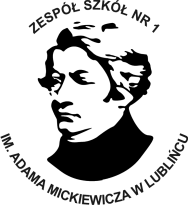 Zespół Szkół nr 1im. Adama Mickiewicza w Lublińcuul. Sobieskiego 2242-700 LubliniecNIP 575 10 25 078ZS.KS.361-02/20Lubliniec, dnia 18.12.2020 r.